Name						#		Class Period		Date				Study Guide Ancient Civilizations TestLabel Egypt, Mesopotamia, Indus, and China on the map below. 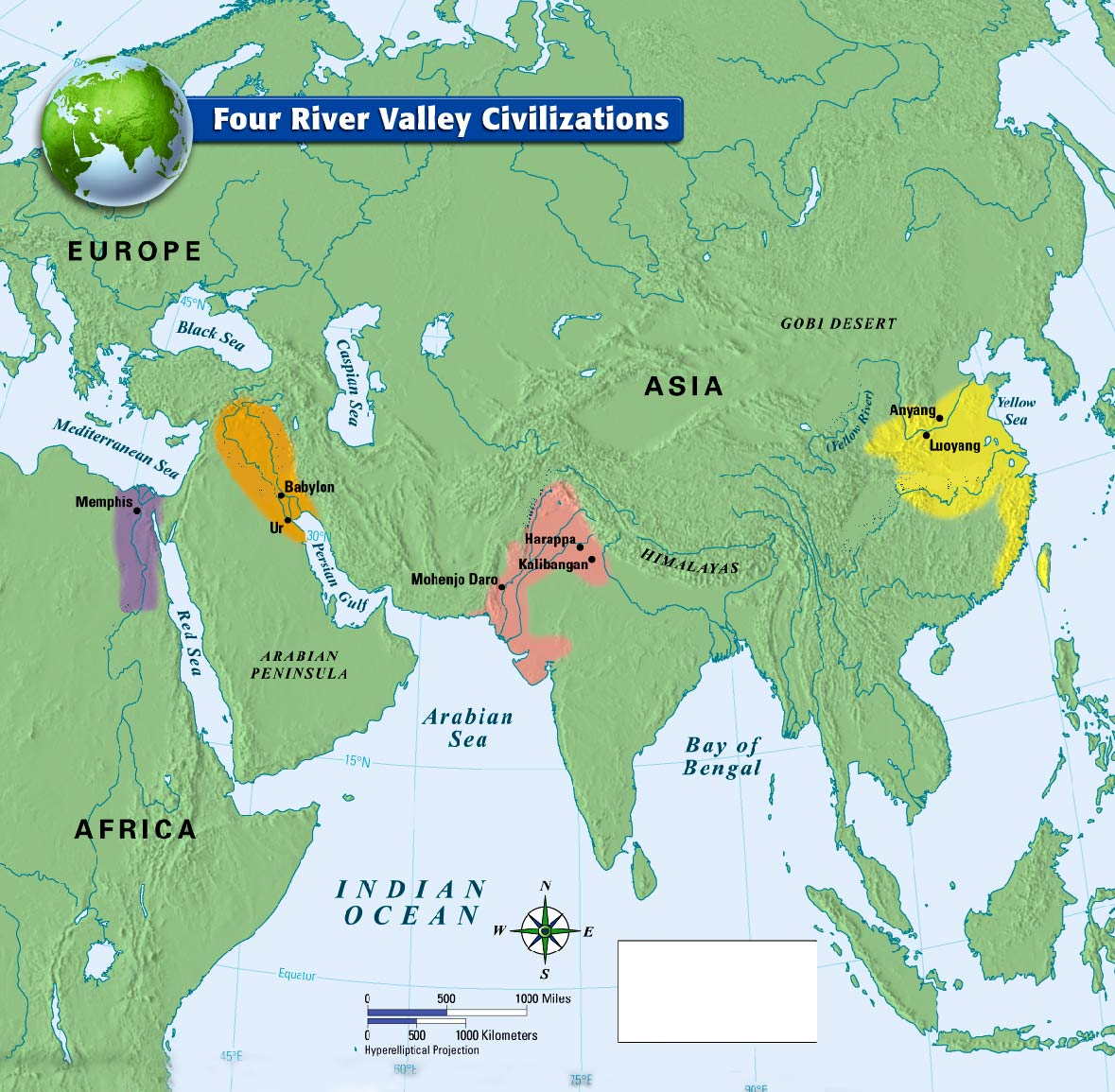 Fill in the chartWhat is the Neolithic Revolution?What were the achievements of Qin ShiHuangdi?Which discovery allowed us to translate hieroglyphics?What is Pre-History?What was the change of hunting and gathering to farming called?What do archeologists use to learn about the lives of humans?What is an artifact?What is a fossil?What are the eight features of civilization?What is Hammurabi’s Code? Where were the Jew enslaved? What is the Caste System? Fill in the chart belowMesopotamiaEgyptIndus ChinaCities Rivers WritingImportant FactsHinduismJudaismBuddhism Founder & Place it originatedImportant Books or textsNumber (and names) of godsBasic Beliefs 